   Rencana Kegiatan Perkuliahan     Penugasan Makalah, Minimal makalah 10 halaman dan maksimal 20 halaman dengan ketentuan ukuran kertas A4, margin 3-3-3-3, spasi 1, Times News Roman, Ukuran 12, dan teknik penulisan refrensi (footnote dan daftar pustaka) menggunakan Turabian secara konsisten, serta referensi min. 5 (Buku/Kitab min. 3, dan selebihnya bebas [ensiklopedi, kamus, jurnal, majalah, kitab, internet, dsb); dengan sistematika format jurnal sebagai berikut; Judul (Title), Penulis (Author), Abstrak, Kata Kunci, Pendahuluan (Introduction), Penelitian Terdahulu (Literature Review), Metodologi Penulisan, Konsep Dasar, Pembahasan dan Diskusi, Kesimpulan, dan Daftar Pustaka.Presentasi makalah.Review Artikel di Jurnal, Terdiri dari beberapa komponen : Judul Artikel, Nama Jurnal, Vol.No, Halaman, Tahun, Penulis, Tujuan Penelitian, Subjek Penelitian, Metodologi Penelitian, Hasil, Kelebihan, Kelemahan, dan Sumber Bacaan.Resume Buku, Meresume salah satu buku referensi utama ditulis tangan dibuku tulis 30 lembar menggunakan tinta hitam.Membuat Essai, menulis essai kapita selekta sejarah peradaban Islam. Ketentuan : Pengantar/pendahuluan/pembuka: latar belakang (dan tujuan) dikemas dalam bentuk yang menarik agar pembaca tertarik. Isi: uraian permasalahan menurut pandangan pribadi penulisnya (dapat dilengkapi contoh-contoh, data, fakta, perbandingan, disertai kutipan, anekdot, dan sebagainya). Penutup: Kesimpulan, Saran dan Implikasi.         	 Rubrik Penilaian Sikap     Nama Mahasiswa :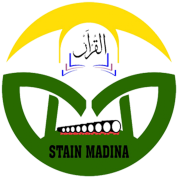 SEKOLAH TINGGI AGAMA ISLAM NEGERI MANDAILING NATAL PROGRAM STUDI MANAJEMEN BISNIS SYARIAHSEKOLAH TINGGI AGAMA ISLAM NEGERI MANDAILING NATAL PROGRAM STUDI MANAJEMEN BISNIS SYARIAHSEKOLAH TINGGI AGAMA ISLAM NEGERI MANDAILING NATAL PROGRAM STUDI MANAJEMEN BISNIS SYARIAHSEKOLAH TINGGI AGAMA ISLAM NEGERI MANDAILING NATAL PROGRAM STUDI MANAJEMEN BISNIS SYARIAHSEKOLAH TINGGI AGAMA ISLAM NEGERI MANDAILING NATAL PROGRAM STUDI MANAJEMEN BISNIS SYARIAHKode DokumenRENCANA PEMBELAJARAN SEMESTERRENCANA PEMBELAJARAN SEMESTERRENCANA PEMBELAJARAN SEMESTERRENCANA PEMBELAJARAN SEMESTERRENCANA PEMBELAJARAN SEMESTERRENCANA PEMBELAJARAN SEMESTERRENCANA PEMBELAJARAN SEMESTERRENCANA PEMBELAJARAN SEMESTERMATA KULIAHMATA KULIAHKODERumpun KeilmuanBobot (SKS)SemesterTgl PenyusunanTgl PenyusunanManajemen Rantai PasokanManajemen Rantai PasokanILMU EKONOMI15  Agustus 202215  Agustus 2022OTORISASIOTORISASIDosen PengampuKoordinator Konsorsium KeilmuanKoordinator Konsorsium KeilmuanKoordinator Konsorsium KeilmuanKetua ProdiKetua ProdiOTORISASIOTORISASIVebri Sugiharto, M.MArwin, M.AArwin, M.AArwin, M.AAndy Hakim, M.M.Andy Hakim, M.M.Capaian Pembelajaran Lulusan (CPL)Capaian Pembelajaran Lulusan (CPL)SikapBertakwa kepada Tuhan Yang Maha Esa dan mampu menunjukkan sikap religius;Menjunjung tinggi nilai kemanusiaan dalam menjalankan tugas berdasarkan agama, moral, dan etika;Berkontribusi dalam peningkatan mutu kehidupan bermasyarakat, berbangsa, bernegara, dan kemajuan peradaban berdasarkan Pancasila;Berperan sebagai warga negara yang bangga dan cinta tanah air, memiliki nasionalisme serta rasa tanggungjawab pada bangsa dan negara;Menghargai keaneka-ragaman budaya, pandangan, agama, dan kepercayaan serta pendapat atau temuan orisinal orang lain;Bekerjasama	dan	memiliki	kepekaan	sosial	serta	kepedulian	terhadap masyarakat dan lingkungan;Taat hukum dan disiplin dalam kehidupan bermasyarakat dan bernegara;Menginternalisasi nilai, norma, dan etika akademik;PengetahuanMampu mengidentifikasi dan menjelaskan manajemen operasi dan logistik untuk menciptakan peluang bisnis yang strategis.Mampu mengidentifikasi, menjelaskan dan trampil merumuskan strategi manajemen operasi dan logistik dalam merancang sistem dan bisnis model yang inovatif.Mampu mengintegrasikan informasi, teori dan praktik terkait manajemen operasi dan logistik secara profesional dalam melahirkan organisasi bisnis yang baru, mengembangkan atau memperkokoh daya saing organisasi bisnis yang telah ada dalam menghadapi persaingan global.Keterampilan UmumMampu menunjukkan serta menerapkan etika akademik, kinerja mandiri, bermutu, dan terukur.Mampu bersaing dengan Sarjana Pendidikan dari Perguruan Tinggi Umum.Keterampilan KhususTerampil dan Mampu menerapkan pembelajaran ilmu pengantar ekonomi.SikapBertakwa kepada Tuhan Yang Maha Esa dan mampu menunjukkan sikap religius;Menjunjung tinggi nilai kemanusiaan dalam menjalankan tugas berdasarkan agama, moral, dan etika;Berkontribusi dalam peningkatan mutu kehidupan bermasyarakat, berbangsa, bernegara, dan kemajuan peradaban berdasarkan Pancasila;Berperan sebagai warga negara yang bangga dan cinta tanah air, memiliki nasionalisme serta rasa tanggungjawab pada bangsa dan negara;Menghargai keaneka-ragaman budaya, pandangan, agama, dan kepercayaan serta pendapat atau temuan orisinal orang lain;Bekerjasama	dan	memiliki	kepekaan	sosial	serta	kepedulian	terhadap masyarakat dan lingkungan;Taat hukum dan disiplin dalam kehidupan bermasyarakat dan bernegara;Menginternalisasi nilai, norma, dan etika akademik;PengetahuanMampu mengidentifikasi dan menjelaskan manajemen operasi dan logistik untuk menciptakan peluang bisnis yang strategis.Mampu mengidentifikasi, menjelaskan dan trampil merumuskan strategi manajemen operasi dan logistik dalam merancang sistem dan bisnis model yang inovatif.Mampu mengintegrasikan informasi, teori dan praktik terkait manajemen operasi dan logistik secara profesional dalam melahirkan organisasi bisnis yang baru, mengembangkan atau memperkokoh daya saing organisasi bisnis yang telah ada dalam menghadapi persaingan global.Keterampilan UmumMampu menunjukkan serta menerapkan etika akademik, kinerja mandiri, bermutu, dan terukur.Mampu bersaing dengan Sarjana Pendidikan dari Perguruan Tinggi Umum.Keterampilan KhususTerampil dan Mampu menerapkan pembelajaran ilmu pengantar ekonomi.SikapBertakwa kepada Tuhan Yang Maha Esa dan mampu menunjukkan sikap religius;Menjunjung tinggi nilai kemanusiaan dalam menjalankan tugas berdasarkan agama, moral, dan etika;Berkontribusi dalam peningkatan mutu kehidupan bermasyarakat, berbangsa, bernegara, dan kemajuan peradaban berdasarkan Pancasila;Berperan sebagai warga negara yang bangga dan cinta tanah air, memiliki nasionalisme serta rasa tanggungjawab pada bangsa dan negara;Menghargai keaneka-ragaman budaya, pandangan, agama, dan kepercayaan serta pendapat atau temuan orisinal orang lain;Bekerjasama	dan	memiliki	kepekaan	sosial	serta	kepedulian	terhadap masyarakat dan lingkungan;Taat hukum dan disiplin dalam kehidupan bermasyarakat dan bernegara;Menginternalisasi nilai, norma, dan etika akademik;PengetahuanMampu mengidentifikasi dan menjelaskan manajemen operasi dan logistik untuk menciptakan peluang bisnis yang strategis.Mampu mengidentifikasi, menjelaskan dan trampil merumuskan strategi manajemen operasi dan logistik dalam merancang sistem dan bisnis model yang inovatif.Mampu mengintegrasikan informasi, teori dan praktik terkait manajemen operasi dan logistik secara profesional dalam melahirkan organisasi bisnis yang baru, mengembangkan atau memperkokoh daya saing organisasi bisnis yang telah ada dalam menghadapi persaingan global.Keterampilan UmumMampu menunjukkan serta menerapkan etika akademik, kinerja mandiri, bermutu, dan terukur.Mampu bersaing dengan Sarjana Pendidikan dari Perguruan Tinggi Umum.Keterampilan KhususTerampil dan Mampu menerapkan pembelajaran ilmu pengantar ekonomi.SikapBertakwa kepada Tuhan Yang Maha Esa dan mampu menunjukkan sikap religius;Menjunjung tinggi nilai kemanusiaan dalam menjalankan tugas berdasarkan agama, moral, dan etika;Berkontribusi dalam peningkatan mutu kehidupan bermasyarakat, berbangsa, bernegara, dan kemajuan peradaban berdasarkan Pancasila;Berperan sebagai warga negara yang bangga dan cinta tanah air, memiliki nasionalisme serta rasa tanggungjawab pada bangsa dan negara;Menghargai keaneka-ragaman budaya, pandangan, agama, dan kepercayaan serta pendapat atau temuan orisinal orang lain;Bekerjasama	dan	memiliki	kepekaan	sosial	serta	kepedulian	terhadap masyarakat dan lingkungan;Taat hukum dan disiplin dalam kehidupan bermasyarakat dan bernegara;Menginternalisasi nilai, norma, dan etika akademik;PengetahuanMampu mengidentifikasi dan menjelaskan manajemen operasi dan logistik untuk menciptakan peluang bisnis yang strategis.Mampu mengidentifikasi, menjelaskan dan trampil merumuskan strategi manajemen operasi dan logistik dalam merancang sistem dan bisnis model yang inovatif.Mampu mengintegrasikan informasi, teori dan praktik terkait manajemen operasi dan logistik secara profesional dalam melahirkan organisasi bisnis yang baru, mengembangkan atau memperkokoh daya saing organisasi bisnis yang telah ada dalam menghadapi persaingan global.Keterampilan UmumMampu menunjukkan serta menerapkan etika akademik, kinerja mandiri, bermutu, dan terukur.Mampu bersaing dengan Sarjana Pendidikan dari Perguruan Tinggi Umum.Keterampilan KhususTerampil dan Mampu menerapkan pembelajaran ilmu pengantar ekonomi.SikapBertakwa kepada Tuhan Yang Maha Esa dan mampu menunjukkan sikap religius;Menjunjung tinggi nilai kemanusiaan dalam menjalankan tugas berdasarkan agama, moral, dan etika;Berkontribusi dalam peningkatan mutu kehidupan bermasyarakat, berbangsa, bernegara, dan kemajuan peradaban berdasarkan Pancasila;Berperan sebagai warga negara yang bangga dan cinta tanah air, memiliki nasionalisme serta rasa tanggungjawab pada bangsa dan negara;Menghargai keaneka-ragaman budaya, pandangan, agama, dan kepercayaan serta pendapat atau temuan orisinal orang lain;Bekerjasama	dan	memiliki	kepekaan	sosial	serta	kepedulian	terhadap masyarakat dan lingkungan;Taat hukum dan disiplin dalam kehidupan bermasyarakat dan bernegara;Menginternalisasi nilai, norma, dan etika akademik;PengetahuanMampu mengidentifikasi dan menjelaskan manajemen operasi dan logistik untuk menciptakan peluang bisnis yang strategis.Mampu mengidentifikasi, menjelaskan dan trampil merumuskan strategi manajemen operasi dan logistik dalam merancang sistem dan bisnis model yang inovatif.Mampu mengintegrasikan informasi, teori dan praktik terkait manajemen operasi dan logistik secara profesional dalam melahirkan organisasi bisnis yang baru, mengembangkan atau memperkokoh daya saing organisasi bisnis yang telah ada dalam menghadapi persaingan global.Keterampilan UmumMampu menunjukkan serta menerapkan etika akademik, kinerja mandiri, bermutu, dan terukur.Mampu bersaing dengan Sarjana Pendidikan dari Perguruan Tinggi Umum.Keterampilan KhususTerampil dan Mampu menerapkan pembelajaran ilmu pengantar ekonomi.SikapBertakwa kepada Tuhan Yang Maha Esa dan mampu menunjukkan sikap religius;Menjunjung tinggi nilai kemanusiaan dalam menjalankan tugas berdasarkan agama, moral, dan etika;Berkontribusi dalam peningkatan mutu kehidupan bermasyarakat, berbangsa, bernegara, dan kemajuan peradaban berdasarkan Pancasila;Berperan sebagai warga negara yang bangga dan cinta tanah air, memiliki nasionalisme serta rasa tanggungjawab pada bangsa dan negara;Menghargai keaneka-ragaman budaya, pandangan, agama, dan kepercayaan serta pendapat atau temuan orisinal orang lain;Bekerjasama	dan	memiliki	kepekaan	sosial	serta	kepedulian	terhadap masyarakat dan lingkungan;Taat hukum dan disiplin dalam kehidupan bermasyarakat dan bernegara;Menginternalisasi nilai, norma, dan etika akademik;PengetahuanMampu mengidentifikasi dan menjelaskan manajemen operasi dan logistik untuk menciptakan peluang bisnis yang strategis.Mampu mengidentifikasi, menjelaskan dan trampil merumuskan strategi manajemen operasi dan logistik dalam merancang sistem dan bisnis model yang inovatif.Mampu mengintegrasikan informasi, teori dan praktik terkait manajemen operasi dan logistik secara profesional dalam melahirkan organisasi bisnis yang baru, mengembangkan atau memperkokoh daya saing organisasi bisnis yang telah ada dalam menghadapi persaingan global.Keterampilan UmumMampu menunjukkan serta menerapkan etika akademik, kinerja mandiri, bermutu, dan terukur.Mampu bersaing dengan Sarjana Pendidikan dari Perguruan Tinggi Umum.Keterampilan KhususTerampil dan Mampu menerapkan pembelajaran ilmu pengantar ekonomi.Capaian Pembelajaran Mata Kuliah (CPMK)Capaian Pembelajaran Mata Kuliah (CPMK)Mahasiswa mampu Mahasiswa mampu Mahasiswa mampu Mahasiswa mampu Mahasiswa mampu Mahasiswa mampu Deskripsi singkat MKDeskripsi singkat MKMata kuliah ini memuat fungsi-fungsi manajemen dalam kualitas. Materi diawali dengan pemahaman konsep kualitas hingga mengenali pemikiran para pakar kualitas. Voice of Customer dan Voice of Market menjadi topik berikutnya. Fungsi Perencanaan diawali materi merancang kualitas Jasa dan merancang kualitas produk serta proses. Materi akhir Manajemen kualitas memuat bagaimana meningkatkan kualitas melalui pendekatan sistem dengan metode ataupun konsep kualitas.Mata kuliah ini memuat fungsi-fungsi manajemen dalam kualitas. Materi diawali dengan pemahaman konsep kualitas hingga mengenali pemikiran para pakar kualitas. Voice of Customer dan Voice of Market menjadi topik berikutnya. Fungsi Perencanaan diawali materi merancang kualitas Jasa dan merancang kualitas produk serta proses. Materi akhir Manajemen kualitas memuat bagaimana meningkatkan kualitas melalui pendekatan sistem dengan metode ataupun konsep kualitas.Mata kuliah ini memuat fungsi-fungsi manajemen dalam kualitas. Materi diawali dengan pemahaman konsep kualitas hingga mengenali pemikiran para pakar kualitas. Voice of Customer dan Voice of Market menjadi topik berikutnya. Fungsi Perencanaan diawali materi merancang kualitas Jasa dan merancang kualitas produk serta proses. Materi akhir Manajemen kualitas memuat bagaimana meningkatkan kualitas melalui pendekatan sistem dengan metode ataupun konsep kualitas.Mata kuliah ini memuat fungsi-fungsi manajemen dalam kualitas. Materi diawali dengan pemahaman konsep kualitas hingga mengenali pemikiran para pakar kualitas. Voice of Customer dan Voice of Market menjadi topik berikutnya. Fungsi Perencanaan diawali materi merancang kualitas Jasa dan merancang kualitas produk serta proses. Materi akhir Manajemen kualitas memuat bagaimana meningkatkan kualitas melalui pendekatan sistem dengan metode ataupun konsep kualitas.Mata kuliah ini memuat fungsi-fungsi manajemen dalam kualitas. Materi diawali dengan pemahaman konsep kualitas hingga mengenali pemikiran para pakar kualitas. Voice of Customer dan Voice of Market menjadi topik berikutnya. Fungsi Perencanaan diawali materi merancang kualitas Jasa dan merancang kualitas produk serta proses. Materi akhir Manajemen kualitas memuat bagaimana meningkatkan kualitas melalui pendekatan sistem dengan metode ataupun konsep kualitas.Mata kuliah ini memuat fungsi-fungsi manajemen dalam kualitas. Materi diawali dengan pemahaman konsep kualitas hingga mengenali pemikiran para pakar kualitas. Voice of Customer dan Voice of Market menjadi topik berikutnya. Fungsi Perencanaan diawali materi merancang kualitas Jasa dan merancang kualitas produk serta proses. Materi akhir Manajemen kualitas memuat bagaimana meningkatkan kualitas melalui pendekatan sistem dengan metode ataupun konsep kualitas.Materi Pembelajaran/ Pokok PembahasanMateri Pembelajaran/ Pokok PembahasanReferensiReferensiUtama:Sunil Chopra & Peter Meindl, Supply Chain Management, Strategy, Planning, and Operation, 2nd Ed, Prentice Hall, 2004I Nyoman Pujawan, Supply chain management, Guna Widya, 2005Doughlas M. Lambert, Supply Chain Management, Processes, Partnerships, Performance, 3rd Ed, Hartley Press, Inc. , 2008I Nyoman Pujawan & Mahendrawati ER, Supply Chain Management, Edisi Kedua, Guna Widya, 2010Indrajit, Eko dan R. Djokopranoto. Konsep Manajemen Supply Chain: Strategi Mengelola Manajemen Rantai Pasokan Bagi Perusahaan Modern di Indonesia.  Grasindo, Jakarta (2002).I Nyoman Pujawan & Mahendrawati ER, Supply Chain Management, Edisi Ketiga, ANDI, 2017Pendukung:Helzer, J., Barry, R., and Chuck, M. 2017. Operation Management: Sustainability and Supply Chain ManagementUtama:Sunil Chopra & Peter Meindl, Supply Chain Management, Strategy, Planning, and Operation, 2nd Ed, Prentice Hall, 2004I Nyoman Pujawan, Supply chain management, Guna Widya, 2005Doughlas M. Lambert, Supply Chain Management, Processes, Partnerships, Performance, 3rd Ed, Hartley Press, Inc. , 2008I Nyoman Pujawan & Mahendrawati ER, Supply Chain Management, Edisi Kedua, Guna Widya, 2010Indrajit, Eko dan R. Djokopranoto. Konsep Manajemen Supply Chain: Strategi Mengelola Manajemen Rantai Pasokan Bagi Perusahaan Modern di Indonesia.  Grasindo, Jakarta (2002).I Nyoman Pujawan & Mahendrawati ER, Supply Chain Management, Edisi Ketiga, ANDI, 2017Pendukung:Helzer, J., Barry, R., and Chuck, M. 2017. Operation Management: Sustainability and Supply Chain ManagementUtama:Sunil Chopra & Peter Meindl, Supply Chain Management, Strategy, Planning, and Operation, 2nd Ed, Prentice Hall, 2004I Nyoman Pujawan, Supply chain management, Guna Widya, 2005Doughlas M. Lambert, Supply Chain Management, Processes, Partnerships, Performance, 3rd Ed, Hartley Press, Inc. , 2008I Nyoman Pujawan & Mahendrawati ER, Supply Chain Management, Edisi Kedua, Guna Widya, 2010Indrajit, Eko dan R. Djokopranoto. Konsep Manajemen Supply Chain: Strategi Mengelola Manajemen Rantai Pasokan Bagi Perusahaan Modern di Indonesia.  Grasindo, Jakarta (2002).I Nyoman Pujawan & Mahendrawati ER, Supply Chain Management, Edisi Ketiga, ANDI, 2017Pendukung:Helzer, J., Barry, R., and Chuck, M. 2017. Operation Management: Sustainability and Supply Chain ManagementUtama:Sunil Chopra & Peter Meindl, Supply Chain Management, Strategy, Planning, and Operation, 2nd Ed, Prentice Hall, 2004I Nyoman Pujawan, Supply chain management, Guna Widya, 2005Doughlas M. Lambert, Supply Chain Management, Processes, Partnerships, Performance, 3rd Ed, Hartley Press, Inc. , 2008I Nyoman Pujawan & Mahendrawati ER, Supply Chain Management, Edisi Kedua, Guna Widya, 2010Indrajit, Eko dan R. Djokopranoto. Konsep Manajemen Supply Chain: Strategi Mengelola Manajemen Rantai Pasokan Bagi Perusahaan Modern di Indonesia.  Grasindo, Jakarta (2002).I Nyoman Pujawan & Mahendrawati ER, Supply Chain Management, Edisi Ketiga, ANDI, 2017Pendukung:Helzer, J., Barry, R., and Chuck, M. 2017. Operation Management: Sustainability and Supply Chain ManagementUtama:Sunil Chopra & Peter Meindl, Supply Chain Management, Strategy, Planning, and Operation, 2nd Ed, Prentice Hall, 2004I Nyoman Pujawan, Supply chain management, Guna Widya, 2005Doughlas M. Lambert, Supply Chain Management, Processes, Partnerships, Performance, 3rd Ed, Hartley Press, Inc. , 2008I Nyoman Pujawan & Mahendrawati ER, Supply Chain Management, Edisi Kedua, Guna Widya, 2010Indrajit, Eko dan R. Djokopranoto. Konsep Manajemen Supply Chain: Strategi Mengelola Manajemen Rantai Pasokan Bagi Perusahaan Modern di Indonesia.  Grasindo, Jakarta (2002).I Nyoman Pujawan & Mahendrawati ER, Supply Chain Management, Edisi Ketiga, ANDI, 2017Pendukung:Helzer, J., Barry, R., and Chuck, M. 2017. Operation Management: Sustainability and Supply Chain ManagementUtama:Sunil Chopra & Peter Meindl, Supply Chain Management, Strategy, Planning, and Operation, 2nd Ed, Prentice Hall, 2004I Nyoman Pujawan, Supply chain management, Guna Widya, 2005Doughlas M. Lambert, Supply Chain Management, Processes, Partnerships, Performance, 3rd Ed, Hartley Press, Inc. , 2008I Nyoman Pujawan & Mahendrawati ER, Supply Chain Management, Edisi Kedua, Guna Widya, 2010Indrajit, Eko dan R. Djokopranoto. Konsep Manajemen Supply Chain: Strategi Mengelola Manajemen Rantai Pasokan Bagi Perusahaan Modern di Indonesia.  Grasindo, Jakarta (2002).I Nyoman Pujawan & Mahendrawati ER, Supply Chain Management, Edisi Ketiga, ANDI, 2017Pendukung:Helzer, J., Barry, R., and Chuck, M. 2017. Operation Management: Sustainability and Supply Chain ManagementMinggu KeCapaian Pembelajaran MingguanMateri PembelajaranMetode/ Strategi PembelajaranAktifitas Pembelajaran/ Pengalaman MahasiswaPENILAIANPENILAIANPENILAIANPENILAIANMinggu KeCapaian Pembelajaran MingguanMateri PembelajaranMetode/ Strategi PembelajaranAktifitas Pembelajaran/ Pengalaman MahasiswaIndikator PenilaianBentuk PenilaianBobotBobot1234567881MemahamiKontrak PerkuliahanTatap MukaMahasiswa bisa menjelaskan dan memahami dengan benar materi yang diberikanTugas (Ind&Kel) :15%Sikap :15%Kehadiran :15%Tugas (Ind&Kel) :15%Sikap :15%Kehadiran :15%pengantarperkuliahan,secara interaktifMahasiswa bisa menjelaskan dan memahami dengan benar materi yang diberikanTugas (Ind&Kel) :15%Sikap :15%Kehadiran :15%Tugas (Ind&Kel) :15%Sikap :15%Kehadiran :15%Rencanadan integratifMahasiswa bisa menjelaskan dan memahami dengan benar materi yang diberikanTugas (Ind&Kel) :15%Sikap :15%Kehadiran :15%Tugas (Ind&Kel) :15%Sikap :15%Kehadiran :15%perkuliahan danMahasiswa bisa menjelaskan dan memahami dengan benar materi yang diberikanTugas (Ind&Kel) :15%Sikap :15%Kehadiran :15%Tugas (Ind&Kel) :15%Sikap :15%Kehadiran :15%sistem penilaianMahasiswa bisa menjelaskan dan memahami dengan benar materi yang diberikanTugas (Ind&Kel) :15%Sikap :15%Kehadiran :15%Tugas (Ind&Kel) :15%Sikap :15%Kehadiran :15%yang akanMahasiswa bisa menjelaskan dan memahami dengan benar materi yang diberikanTugas (Ind&Kel) :15%Sikap :15%Kehadiran :15%Tugas (Ind&Kel) :15%Sikap :15%Kehadiran :15%digunakan dalamMahasiswa bisa menjelaskan dan memahami dengan benar materi yang diberikanTugas (Ind&Kel) :15%Sikap :15%Kehadiran :15%Tugas (Ind&Kel) :15%Sikap :15%Kehadiran :15%PembelajaranMahasiswa bisa menjelaskan dan memahami dengan benar materi yang diberikanTugas (Ind&Kel) :15%Sikap :15%Kehadiran :15%Tugas (Ind&Kel) :15%Sikap :15%Kehadiran :15%2Mampu mendefenisikan konsep ruang lingkup manajemen operasi dan logistikRuang lingkup Managemen Operasi dan LogistikTatap Muka secara interaktif dan integratif Mahasiswaa bisa menjelaskan konsep dasar kualitas dan sistem manajemen kualitas terpaduKetepatan penjelasan, kerjasama dan  kemampuan komunikasiFormative test5 %5 %3Mampu memahami strategi operasiStrategi Operasi Tatap Muka secara interaktif dan integratifMahasiswa bisa menjelaskan konsep kualitas dari pakar kualitasKetepatan penjelasan, kerjasama dan  kemampuan komunikasiFormative testFormative test5 %4Mampu menjelaskan analisis prosesDaya Saing, Analisis Proses serta Desain Pekerjaan Tatap Muka secara interaktif dan integratifMahasiswa menjelaskan standar-standar kualitas internasionalKetepatan penjelasan, kerjasama dan  kemampuan komunikasiFormative testFormative test5 %5Mampu mengetahui pengukuran pekerjaanPengukuran Pekerjaan Tatap Muka secara interaktif dan integratifMahasiswa bisa menjelaskan urgensi biaya kualitasKetepatan penjelasan, kerjasama dan  kemampuan komunikasiFormative testFormative test5 %6Mampu mengerti urgensi Voice of Customer Desain Produk untuk ManufakturTatap Muka secara interaktif dan integratifMahasiswa bisa menjelaskan urgensi Voice of Customer Ketepatan penjelasan, kerjasama dan  kemampuan komunikasiFormative testFormative test5 %7Mampu mengerti produksi desain dan pelayanan1.Produk Desain dan Proses Seleksi 2.PelayananTatap Muka secara interaktif dan integratifMahasiswa dapat menjelaskan produksi desain dan pelayananKetepatan penjelasan, kerjasama dan  kemampuan komunikasiFormative testFormative test5 %8Ujian Tengah Semester (UTS)Tes TertulisMahasiswa diminta untuk menjawab soal yang diberikan oleh dosen secara tulisan.Akurasi jawabanSumative testSumative test15 %9Mampu mengerti tata letak fasilitasTata Letak Fasilitas dan LokasiTatap Muka secara interaktif dan integratifMahasiswa bisa menjelaskan tata letak fasilitasKetepatan penjelasan, kerjasama dan  kemampuan komunikasiFormative testFormative test5 %10Mampu mengerti strategi proses Desain, Analisis dan Strategi Proses serta Pelayanan dalam manajemen operasiTatap Muka secara interaktif dan integratifMahasiswa bisa menjelaskan strategi prosesKetajaman analisis, Kemampuan komunikasi,Dan KerjasamaFormative testFormative test5 %11Mampu mengerti Strategi Rantai PasokStrategi Rantai PasokTatap Muka secara interaktif dan integratifMahasiswa bisa menjelaskan Strategi Rantai PasokKetajaman analisis, Kemampuan komunikasi, dan  KerjasamaFormative testFormative test5 %12Mampu menganalisis dan mengerti Just in Time and Lean SystemJust in Time and Lean SystemTatap Muka secara interaktif dan integratifMahasiswa dibagi dalam kelompok diskusi.Kelompok diskusi yang bertugas membuat makalah untuk dipresntasikan.Mahasiswa bisa menjelaskan Just in Time and Lean SystemKetajaman analisis, kemampuan komunikasi dan  kerjasamaFormative testFormative test5 %13Mampu menganalisis dan mengerti sistem operasi dan logistik dengan penguasan pengetahuanCapacity Strategy, Aggregate Planning; Inventory Control dan Material Requirement PlanningTatap Muka secara interaktif dan integratifMahasiswa dibagi dalam kelompok diskusi.Mahasiswa bisa tahapan dalam sistem operasi dan logistik dengan penguasan pengetahuanKetajaman analisis, kemampuan komunikasi dan  kerjasamaFormative testFormative test5 %14Mampu menganalisis dan mengerti sistem operasi dan logistik dengan penguasan pengetahuanTotal Quality ManagementTatap Muka secara interaktif dan integratif Mahasiswa bisa menjelaskan sistem operasi dan logistik dengan penguasan pengetahuanKetajaman analisis, kemampuan komunikasi dan  kerjasamaFormative testFormative test5 %15Mampu menganalisis dan mengerti sistem operasi dan logistik dengan penguasan pengetahuanProject ManagementTatap Muka secara interaktif dan integratifMahasiswa dibagi dalam kelompok diskusi.Kelompok diskusi yang bertugas membuat makalah untuk dipresntasikan.Mahasiswa bisa menjelaskan sistem operasi dan logistik dengan penguasan pengetahuanKetepatan kaidah karya ilmiahFormative testFormative test5 %16Memahami semua materi pertemuan 9-15 dan menjawab soal yang diberikan oleh dosenpengampuUjian Akhir Semester (UAS)Tes TertulisMahasiswa diminta untuk menjawab soal yang diberikan oleh dosen secara tulisan.Akurasi jawabanSumative testSumative test20 %Total Total Total Total Total Total Total Total 100%AspekDeskriptorSkor1Tanggung JawabMelaksanakan semua tugas dengan penuh tanggung jawab2KejujuranTidak melakukan plagiasi, tidak memanipulasi kehadiran3DisiplinHadir tepat waktu, Mengumpul tugas tepat waktu dan Melaksanakan tata tertib perkuliahan4KesopananMenerapkan 5 dan Berpakaian sesuai peraturan yang berlaku5KerjasamaPeduli kebersihan, peduli teman sejawat, mampu bekerja samaTotal SkorTotal SkorTotal Skor